UNITED CONFERENCE “ECOLOGY. ECONOMICS. COMPUTER SCIENCE”invites you to take part in:XVII All-Russian Conference“GEOINFORMATION TECHNOLOGIES AND SPACE MONITORING”XII All-Russian Conference“SYSTEM ANALYSIS, ECONOMIC AND ENVIRONMENTAL SYSTEMS MODELING”International Conference «ISSUES OF COASTAL AREA MANAGEMENT TO ENSURE ENVIRONMENTAL SAFETY AND RATIONAL ENVIRONMENTAL MANAGEMENT»September 09 - 13, 2024THE FIRST INFORMATION LETTERDear colleagues and partners!We invite you to take part in the United All-Russian Conference “ECOLOGY. ECONOMICS. COMPUTER SCIENCE” which will be held on September 09-13, 2024 in the City of Novorossiysk. Abrau-Diurso village, boarding house “Zvezdny”. You will be able to participate in the following conferences:International Conference “ISSUES OF COASTAL AREA MANAGEMENT TO ENSURE ENVIRONMENTAL SAFETY AND RATIONAL ENVIRONMENTAL MANAGEMENT”, dedicated to the 20th anniversary of the Department of Oceanology of the Southern Federal University (the basic Department of the Southern Scientific Center of the Russian Academy of Sciences (SSC RAS)).The conference agenda includes plenary and sectional reports, the school for young scientists, master classes on modern technical means of environmental research using UAVs and methods of data analysis in hydrometeorology and ecology.Conference organizers:Federal Research Center Southern Scientific Center of the Russian Academy of Sciences (SSC RAS)Southern Federal University (SFedU)Institute of Earth Sciences of Southern Federal University (IES SFedU)Department of Oceanology (the basic Department of the SSC RAS) IES SFedUProgramme Committee:G. Matishov, academician of the RAS, Doctor in Geographical Sciences, Prof., Scientific Center of the Russian Academy of Sciences, research supervisor, Rostov-on-DonS. Berdnikov, Doctor in Geographical Sciences, Scientific Center of the Russian Academy of Sciences, Head of SSC RAS, Rostov-on-DonI. Shevchenko, Doctor in Economics, Southern Federal University, rector, Rostov-on-DonN. Kasimov, academician of the RAS, Doctor in Geographical Sciences, doctor of geographical sciences, Lomonosov Moscow State University, Faculty of Geography, president, MoscowS. Dobrolyubov, academician of the RAS, Doctor in Geographical Sciences, prof., Lomonosov Moscow State University, Faculty of Geography, dean, MoscowV. Bondur, academician of the RAS, Doctor in Engineering Sciences, Research Institute "AEROSPACE", director, MoscowV. Savinykh, academician of the RAS, Doctor in Engineering Sciences, Moscow State University of Geodesy and Cartography, president, MoscowV. Minkin, academician of the RAS, Doctor in Chemical Sciences, Southern Federal University, research supervisor, Rostov-on-DonV. Babeshko, academician of the RAS, Doctor in Physico-mathematical Sciences, Scientific Research Center for Forecasting and Prevention of Geoecological and Technological Disasters in Kuban State University, director, KrasnodarN. Filatov, corresponding member of the RAS, Doctor in Geographical Sciences, Karelian Scientific Center RAS, senior research officer, PetrozavodskS. Konovalov, corresponding member of the RAS, Doctor in Geographical Sciences, Marine Hydrophysical Institute RAS, director, SevastopolA. Kuznetsov, Ph.D. of Geographic Sciences, Institute of Earth Sciences of Southern Federal University, director, Rostov-on-DonM. Karyakin, Doctor in Physico-mathematical Sciences, Institute for Mathematics, Mechanics and Computer Science in the name of I.I. Vorovich of Southern Federal University, director, Rostov-on-DonV. Gershenzon, Ph.D. of Physico-mathematical Sciences, "LoReTT", CEO, MoscowE. Lemeshko, Ph.D. of Physico-mathematical Sciences, The Black Sea Hydrophysical Polygon of the RAS, director, Katsiveli (Russia)A. Panich, Doctor in Engineering Sciences, Institute for Advanced Technologies and Piezotechnics of Southern Federal University, director, Rostov-on-DonV. Ionov, Ph.D. of Geographic Sciences, the Department of Oceanology of St. Petersburg State University, professor, Saint PetersburgThematic areas:Geoinformatics in the Research of Planets and Satellites of the Solar System.Ecology Engineering and Environmental Management Technologies.Innovative Technologies for Solving Topographic and Geodetic Tasks.Space Technologies and Tools; Server Technologies for Creating GIS and Geoportals.Mathematical Methods and Models in Environmental Research.Mathematical Modeling and Oceanographic Databases.Medical, Environmental and Socio-economic Issues of the South of Russia.New Technologies for Remote Sensing and Remote Sensing Data Processing.Hazardous Marine and Coastal Processes.Experience in the GIS Implementation in Solving Regional Environmental Management Issues.Organization of Training of Specialists in the Field of Geoinformation Technologies and Processing of Earth Remote Sensing Data.System Analysis and Modeling of Economic Processes and Systems.Environmental Research and Environmental MonitoringEcology and Environmental Management Issues.Scientific Field Research and Space Monitoring.Environmental and socio-economic impacts, risks and opportunities of climate changeKey Dates:May 1, 2024 - deadline for registration of Conference participantsMay 1, 2024	 - deadline for the payment of the early registration feeJuly 15, 2024 - deadline for accepting reports from in-person participants of the ConferenceAugust 1, 2024 - deadline for the payment of the late registration feeAugust 15, 2024 - deadline for accepting materials from remote participants of the ConferenceVenue/Accommodation: The City of Novorossiysk, Abrau-Diurso village, boarding house “Zvezdny”, www.pansionat-zvezdnyi.ruConference Working Languages: English, Russian.Participation Formats: oral report (in person or online), poster report (in person or online), correspondence participation only with the publication of proceedings (without report).Participation Formats is indicated by the author himself when filling out the registration form.However, in the case of in-person participants the Organizing Committee reserves the right to change the participation format (plenary, sectional or poster) according the results of reviewing the submitted materials.Online streaming of sessions in Microsoft Teams and YouTube is planned to provide.The speakers will be provided with a multimedia projector.Requirements for Reports- plenary report duration – 30 min.;- sectional report duration – 15 min.,- poster presentations (poster dimensions 90x100 cm); poster oral report duration – 5 min.Conference Proceedings:Accepted and presented at the Conference papers will be published in the in the journal “Ecology. Economics. Computer science”: series “System Analysis, Economic and Environmental Systems Modeling”; series “Geoinformation Technologies and Space Monitoring”. This journal is included in the RSCI and has a DOI. The requirements for the conference papers are available on the Conference website. Selected articles will be published in collective monographs of Springer publishers and indexed in the International Databases Web of Science and SCOPUS.Terms and Conditions of ParticipationTo participate in the Conference, it’s necessary to register on the official Conference website https://www.ssc-ras.ru/conferences/, send papers up to deadline and pay the registration fee.when registering before May 1, 2024 (early Registration)Registration Fee	             		        3000 rub. for young scientists (up to 35 years inclusive, also including undergraduate and graduate students) 1500 rub.for correspondence participants                                                                              500 rub.(up to 35 years inclusive, also including undergraduate and graduate students)   250 rub.when registering before August 1, 2024 (late Registration)Registration Fee	                                           5000 rub. for young scientists (up to 35 years inclusive, also including undergraduate and graduate students)  2500 rub.for correspondence participants                                                                              1000 rub.(up to 35 years inclusive, also including undergraduate and graduate students)  500 rub.Registration Fee gives the opportunity to participate in all meetings of the Conference, to get a Conference participant kit, to visit coffee breaks and the official welcome event, and to publish report materials up to 10 pages.For in-person participants in the Conference agenda will be included a short-term internship on announced thematic areas of the Conference. Short-term internship ends with the issuance of certificates of the established sample. Certificates will be issued at the Conference on September 13, 2024.The Conference Registration Form and terms of registration fee payment will be posted on the conference website.Articles on related topics can be included in the program. There is no limit to the number of papers by one author.It is possible to participate online. ContactsPhone: +7 (950) 852 9700E-mail: ecoinf.durso@gmail.comwebsite:  https://www.ssc-ras.ru/conferences/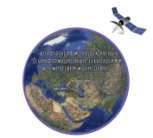 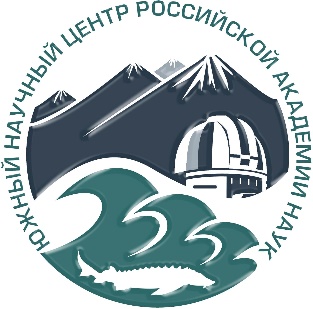 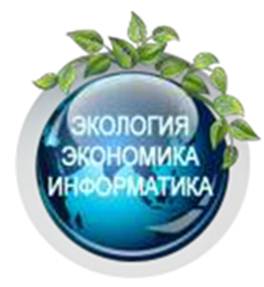 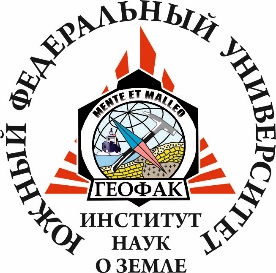 